Pennsylvania Association of Agricultural Educators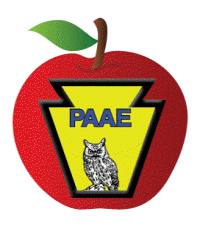 PO Box 61861Harrisburg, PA 171062020-2021 Membership InvoiceName (Prefix, First, Middle Initial, Last): _______________________________________________   Date: ___________________Email: ___________________________________School Name: _____________________________School Address: ___________________________	                   _________________________School Phone #: ___________________________Home Address: ________________________________		   _______________________________Home Phone #:_________________________________Region:	____ North	____ East	____ South-Central	____ West
Current Member: ____ Yes _____ No	    PAAE Life: ___ Yes ____ No 	NAAE Life: ___Yes ____ No
New Members: Were you referred by a member?    ____ Yes ____ No	Who Referred You: _______________________Years of teaching as of June 30, 2020: ___________Check all that apply:	Category				2019-2020 Fee			Amount[  ] a. 		Active PAAE Membership			$100.00				_______[  ] b.		Active NAAE Membership			$60.00				_______[  ] c. 		Active NAAE Life Membership		$720.00				_______[  ] d.		Associate PAAE Membership		$25.00				_______[  ] e. 		Associate NAAE Membership		$35.00				_______[  ] f. 		Associate NAAE Life Membership		$420.00				_______[  ] g. 		Retired Life NAAE Membership		$120.00				_______[  ] h. 		1st Year Teacher PAAE			FREE				FREE[  ] i. 		Student Teacher PAAE			FREE				FREE[  ] j. 		Ag Education Student Full-Time		FREE				FREE[  ] k. 		Sponsorship of Students			$10 x ___			_______[  ] l. 		PAAE Legislative Efforts			Choice				_______[  ] m. 		PAAE Relief Fund				Choice				_______[  ] n. 		NAAE Relief Fund				Choice				_______Total Due: 	_______NAAE Member Benefit: The Agricultural Education Magazine is now a FREE DIGITAL ONLY resource!Checks payable to: PAAE 		Remit to address above.PAAE/NAAE Membership is July 1 to June 30.Payment due by December 31, 2020.Up to 20% of membership dues may be used for lobbying efforts to represent the needs of Pennsylvania Agricultural Educators.